Урок повторения и обобщения материала по русскому языку в 6-м классе "Имя существительное как часть речи" Задачи:Обучающая: актуализация теоретических знаний по теме «Имя существительное», формирование орфографического навыка и пунктуационной грамотности;Развивающая: развитие логического и образного мышления, внимания к языку;Воспитательная: воспитание интереса к родному слову, воспитание эстетического вкуcа, ценностного отношения к культурному наследию народа.Оборудование: мультимедийный проектор, изделия народных промыслов, раздаточный дидактический материалХод урока1. Организационный момент: приветствие детей, гостей урока, знакомство.2. Объявление темы и цели урока.Слайд № 1.-Тема нашего урока: повторение части речи «Имя существительное»-Поставим цели урока (коллективное обсуждение)-Цель: повторение морфологических особенностей и орфограмм имени существительного- Дайте определение имени существительного как части речи- Догадайтесь, о каких предметах пойдет речь на уроке (демонстрация изделий народного промысла)3. Виды народных промыслов. Работа с текстом № 1- Прочитайте текст № 1.Много на свете народов, много и различных национальных промыслов, но ближе по духу русское искусство. На Руси издавна существовали географические центры народных художественных промыслов – места, где сложился и развивался определённый вид декоративно-прикладного искусства, где народные мастера создавали изумительные по красоте и оригинальности художественные предметы быта. Эти места - Хохлома, Палех, Гжель, Жостово, Вятка, Дымковская слобода. В изделиях русских умельцев запечатлены история и культура народа, в них – мечта о лучшей и счастливой жизни.- Определите тему текста (народные промыслы)Слайд №2.- Прочитайте толкование слов, встретившихся в тексте- Что главным образом отличает изделия? (не промышленный, а ручной способ изготовления )Слайды №3, 4.-Давайте рассмотрим изображения изделий.-Какое вам нравится больше? Почему? Как называются представленные промыслы?-Выпишите из прочитанного текста в столбик собственные имена существительные.-Прочитайте те, которые обозначают названия населённых пунктов, где сложился и развивался промысел.-Образуйте от 2-3 любых существительных такие, которые называли бы жителей этих населённых пунктов.-Прочитайте. Проверьте правильность образования слов.Слайд № 5.-Как называются эти существительные в отличие от собственных? (нарицательные)- Какое орфографическое правило применили? (правописание собственных имен существительных с заглавной буквы)- В чем еще отличие слов 2 столбика? (в 1-ом неодушевленные, во 2-ом-одушевленные существительные)4. Дымковская игрушка.Работа с текстами № 2, №3- Есть на правом берегу реки Вятки Дымковская слобода (большое торгрвое и ремесленное село). В ней исстари селились печники и игрушечники – мастера делать глиняные свистульки. Есть легенда, что, когда к городу подошли несметные полчища врагов и город был обречен на гибель, все жители, даже дети, взяли глиняные свистульки и подняли отчаянный свист. Так , наверное , свистел сказочный Соловей-разбойник. Враги решили, что их окружают, и отступили.-Какие же еще игрушки изготавливают в Дымково из глины?Слайд № 6.- Давайте рассмотрим изображения.-Чем привлекают игрушки?-Кто знает, как их изготавливают?- Прочитайте текст № 2Что изображают в своих изделиях дымковские мастерицы? Нянек с детьми, баранов с золотыми рогами, гусей, индюшек с индюшатами, молодых людей в лодк..., скоморохов, барынь с зонтиками во всем великолепи..., всадников, забавных в своём величи... . Дымковской игрушк... чужды (полу)тона. Она яркая, броская, весёлая.Скоморох – несерьёзный человек, потешающий шутками.-Кто такие скоморохи? (чтение определения)-Прочитайте все имена существительные в тексте.-В чем смысл такого обилия? (передают разнообразие изделий промысла)-На какую орфограмму существительных пропущены буквы? ( Е – И в падежных окончаниях существительных)Слайд № 7.Прочитайте таблицу.- Объясните правописание слов в тексте ( комментарий ученика)-Словарно-орфографический диктант и взаимопроверка: в крае, в росписи, о мастерице, о промысле, об умении, из гуаши, в коллекции, на игрушке.-Проверьте работу соседа. Учащиеся 1 вар., расскажите правило еще раз учащимся 2 вар.- Послушайте стихотворение о дымковской игрушке (читает ученик наизусть)Текст № 3Чем знаменито Дымково?
Игрушкою своей.
В ней нет света дымного,
А есть любовь людей.
В ней что-то есть от радуги,
От капельки росы,
В ней что- то есть от радости,
Гремящей, как басы.
В ней молодость - изюминка,
В ней удаль и размах.
Сияйте охра с суриком
По всей земле в домах!Словарь. БасыДуховой музыкальный инструмент с низким регистром.Низкий мужской голос.Удаль – безудержная, лихая смелость.Охра – минеральная жёлтая или красная краска.Сурик – минеральная красно-оранжевая или красно – коричневая краска.-Значение каких слов неясно?-Прочитайте ниже толкование.-Графически объясните постановку тире в этих предложениях (по выбору учащихся)-Вспомните разряды имен существительных (конкретные, собирательные, вещественные и отвлеченные)-Выпишите из текста стихотворения те отвлеченные существительные, которые выражают отношение автора («любовь», «радость», «удаль», «размах»)5. Матрешка.Работа с текстом № 4-Однажды из Японии была привезена забавная игрушка – добродушный старичок Фукуруму. Русские мастера повертели заморскую диковину и решили выточить из березы русскую куклу и расписать.-Как назвать? Дуняша? Маняша? Матрена! Матреша!Слайд № 8.-Сколько лет игрушке? (молодая, чуть более ста лет)-В чем секрет? ( 25 куколок, 48 – и 77-местная занесена в Книгу Рекордов. Самая большая ростом с первоклассницу, самая маленькая –с горошинку)-«Матрешка» –одушевленное или неодушевленное существительное? (относят, как и существительные «марионетка», «петрушка», к одушевленным)- Прочитайте текст № 4Я настоящая русская красавица! На мне простой наряд: сарафанч...к, кофта, переднич...к, платоч...к, нитка красных бус. В руки мне могут дать (само)вар, корзинку, чайнич...к. Игрушечных дел мастера наделили меня добротой, скромностью, (трудо)любием и терпением.- Какова роль конкретных существительных? (создают портрет)-Какова роль отвлеченных существительных в этом тексте? (называют черты характера)-Среди существительных найдите то, род которого определить нельзя. («бусы»)-Объясните правописание слов с пропущенными буквами.-Определите синтаксическую роль существительных в 3 предложении (дополнение)- Почему в первом предложении между подлежащим и сказуемым нет тире? (подлежащее – личное местоимение)-Какую матрешку делают самой первой? (маленькую)- Можно ли сразу достать самую маленькую?- Так и в русском языке самое маленькое (исходное) слово образует другие.Слайд №9.-Рассмотрите 1 словообразовательную цепочку. Какое слово было исходным?- Проговорите цепочку.-Восстановите 2 цепочку самостоятельно. Проверка задания.-Определите род существительных. В чем особенность слова «умница»? (общего рода)6. Палехская роспись.Работа с текстом № 5.-Рассмотрите запись. Прочитайте.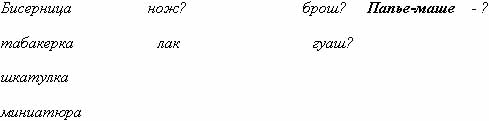 -По какому принципу слова распределены в три столбика? (по склонениям)-Объясните правописание слов с вопросительным знаком.-В какой столбик вы бы отнесли слово, написанное курсивом? (папье-маше) (ни в какой, так как несклоняемое)-Что такое папье –маше? (склеенный и спрессованный картон, из него делают бисерницы, табакерки, шкатулки и другие предметы и по-особому расписывают. Эта роспись – Палех)Слайды № 10,11.-Рассмотрите слайды.Слайд №12.-Чем обусловлен порядок глаголов? (последовательность процесса изготовления изделия)-Используя суффиксы –чик-, -щик-, образуйте от глаголов существительные.-На что указывают суффиксы? ( на специальность)-Вспомните по схеме правило правописания.-Запишите слова с объяснением. Проверка, 2 вариант рассказывает правило 1 варианту.-Прослушайте стихотворение о Палехе (ученик читает стихотворение наизусть)Текст № 5Плещутся звёзды в мерцающих далях,
Светится снег, хоть в ладони бери.
Сказочный Палех, загадочный Палех
Скачет на тройке в отцветах зари.
Ожили краски и в душу запали,
Русским напевом заслушался мир.
Сколько кудесников вырастил Палех!Сколько диковин красою затмил!
Вешнее солнце в шкатулках хранится,
Не увядает старинный секрет.
Кисти взлетают, как крылья Жар-птицы.
Палех рисует России портрет.
(П. Синявский)-Понравилось стихотворение? Какие строки самые звучные?-Как понимаете выражение «Палех скачет на тройке»?-Найдите в тексте сравнение . Какую изобразительную роль сравнение играет в этом тексте?-Выпишите те существительные, в которых выражается отношение автора .-А какими словами автор стихотворения называет специалистов? («кудесники»)-Обратитесь еще раз к первому тексту и ответьте на вопрос: почему мастера –кудесники, волшебники? (второе или последнее предложение)Слайд № 13.7. Домашнее задание: составьте рассказ ( 5-7 предложений) о каком-либо народном промысле, используя слова урока.-При выполнении задания используйте предложение, в котором выражена основная мысль сочинения. Полюбить Россию можно лишь тогда, когда увидишь всю прелесть застенчивой русской природы, сквозь душу пропустишь трагическую и героическую историю , удивишься красоте архитектурных ансамблей, прикоснёшься к прекрасным творениям русского народа.Слайд № 14.8. Итоги повторения. Оценка учащихся.Определение имени существительногоСобственные и нарицательные существительные, их правописаниеОдушевленные и неодушевленные существительныеРазряды существительныхСуществительные общего родаСклонение существительных, правописание падежных окончанийПравописание уменьшительно-ласкательных суффиксов –ек-, -ик-, -чик-.Правописание суффиксов –чик-, –щик-Синтаксическая роль существительных, тире между подлежщим и сказуемым